PLAN DE MEJORANombre 	Fecha  	Lee y subraya los demostrativos junto con los sustantivos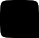 con los que aparecen. Después, escribe donde corresponda.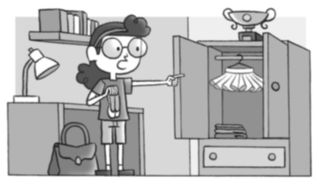 Estas zapatillas son de hace 20 años. Mi madre iba a clase de danza y mi abuela se las regaló junto con este bolso. También le compró ese tutú. Aquella copa es un premio que mi madre ganó en un concurso.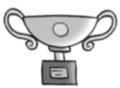 estaﬁ zapatillaﬁ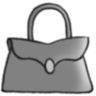 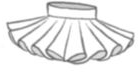 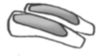 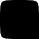 Une cada demostrativo con el sustantivo que le corresponda y escribe.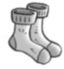 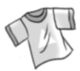 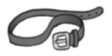 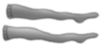 24	Material fotocopiable © 2015 Santillana Educación, S. L.PLAN DE MEJORANombre 	Fecha  	Completa con mb o mp y copia.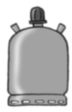 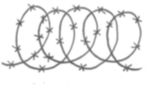 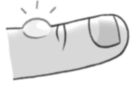 ala	®æ	a	ollå	bo	onå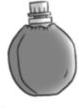 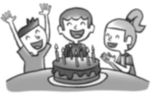 canti	lorå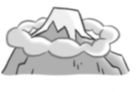 cu	®æcu	¬eañoﬁEscribe estas palabras con mb o mp.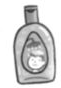 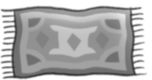 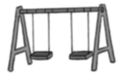 Completa con palabras que tengan mb o mp. Después, copia.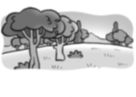 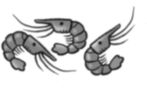 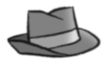 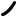 Material fotocopiable © 2015 Santillana Educación, S. L.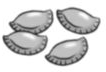 Lengua Castellana 2	29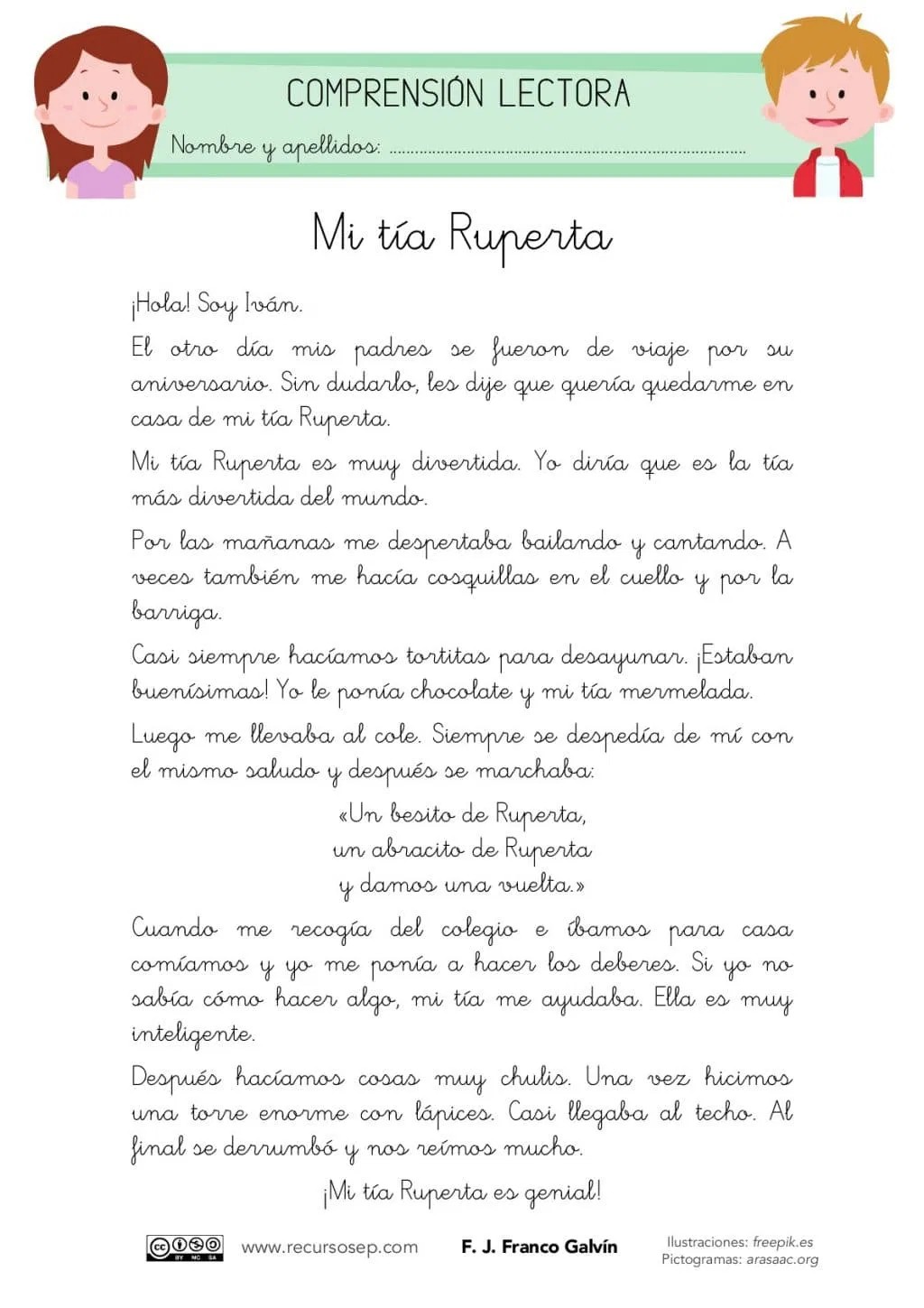 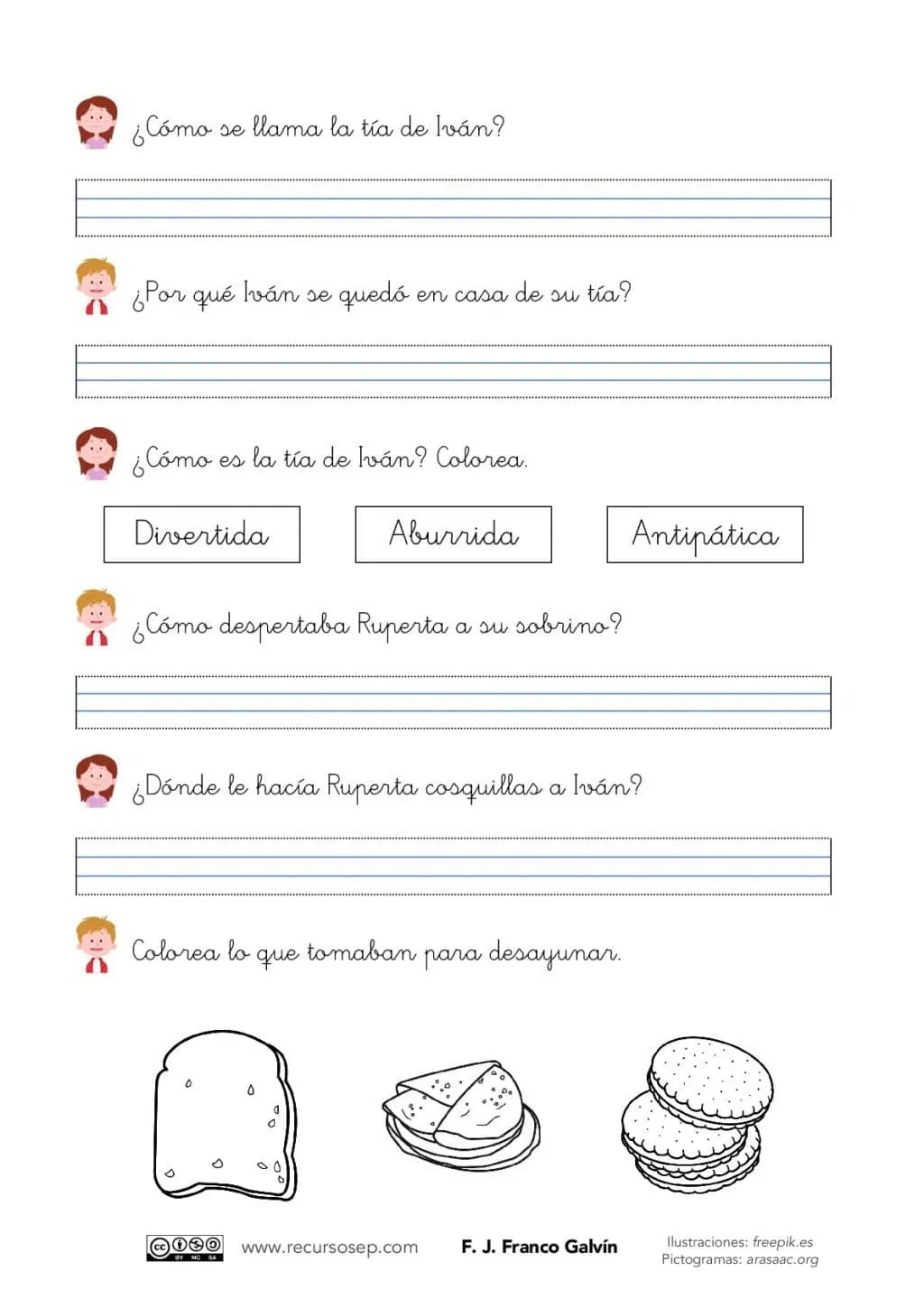 Nombre 	Fecha  	Nacemos y crecemos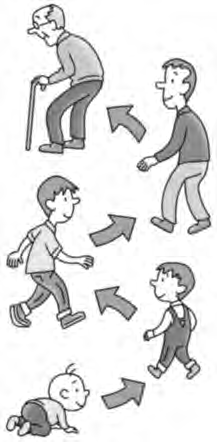 Como todos los seres vivos, las personas nacemos y crecemos, y vamos cambiando a lo largo de toda nuestra vida.Con el paso del tiempo, nuestro cuerpo crece y cambia.Cuando somos niños, crecemos muy deprisa. Nuestra altura y nuestro peso aumentan muy rápidamente.A partir de los quince años crecemos más despacio. Además, a partir de esa edad, los cuerpos de los niños y las niñas se diferencian cada vez más.Cuando nos convertimos en personas adultas, nuestro cuerpo deja de crecer.Con el paso del tiempo aumentan nuestros conocimientos y nuestra inteligencia. Y es que, a lo largo de nuestra vida, aprendemos cosas nuevas.Contesta.¿En qué época de nuestra vida crecemos más deprisa?¿En qué momento comenzamos a crecer más despacio?¿Cuándo deja de crecer nuestro cuerpo?28	MMaatteerriiaall ffoottooccooppiiaabbllee ©© 22001155 SSaannttiillllaannaa EEdduuccaacciióónn,, SS.. LL..PROGRAMA DE AMPLIACIÓN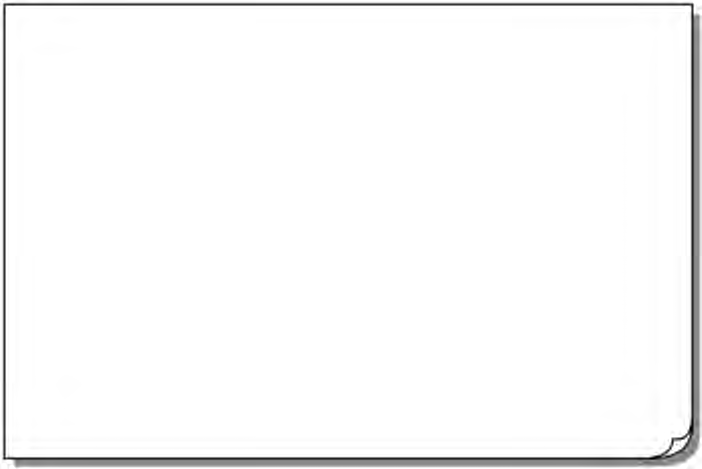 ¿Qué diferencia a una persona adulta de un niño? Escribe.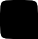 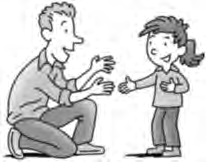 Dibuja a tu compañero o compañera y completa esta ficha sobre él o ella.¿Cómo aumenta la inteligencia de una persona? Escribe.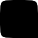 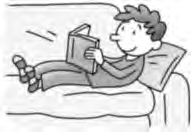 MMaatteerriiaall ffoottooccooppiiaabbllee ©© 22001155 SSaannttiillllaannaa EEdduuccaacciióónn,, SS.. LL.. 	29Nombre 	Fecha  	El mimoEn la plaza del barrio de Pablo hay un mimo, que imita a todas las personas que pasan junto a él.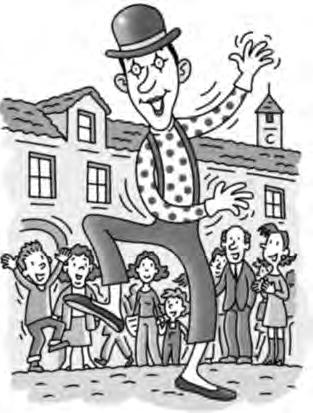 Los mimos actúan sin utilizar palabras:se expresan mediante gestos. Suelen vestir de blanco y negro y llevan la cara pintada de blanco. Algunos se pintan una sonrisa feliz, y otros se dibujan un rostro triste.El mimo del barrio de Pablo es muy divertido: hace gestos, mueve su cuerpo y copia la manera de andar  de quienes pasan cerca de él. Pero siempre respetando los sentimientos de la persona a la que imita.A Pablo le encanta sentarse a mirarlo y ver cómo cuenta historias  y expresa sentimientos utilizando su cuerpo.Un día, en la fiesta de cumpleaños de un amigo, Pablo decidió disfrazarse de mimo e imitar a sus amigos. A todos les pareció muy divertido y ninguno se molestó. Pablo se divirtió muchísimo, a pesar de no poder decir ni una sola palabra.Explica con tus palabras qué hacen los mimos.30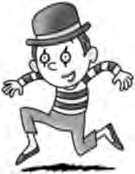 Material fotocopiable © 2015 Santillana Educación, S. L.PROGRAMA DE AMPLIACIÓN¿Qué sentimiento representa cada mimo? Observa y escribe.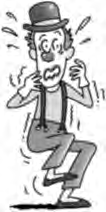 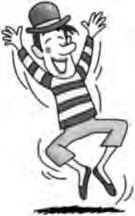 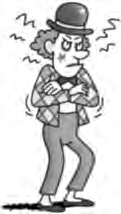 Completa las caras de estos mimos para que expresen los sentimientos indicados.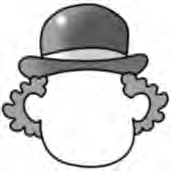 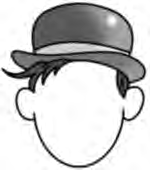 Imagina que eres un mimo y que estás en la calle. ¿A cuál de estas personas te gustaría imitar? Marca y explica tu elección.Una persona que está enfadada y gritando. Una persona que está bailando.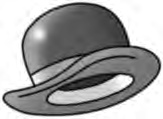 Una persona que está sentada y leyendo un libro. Una persona que está llorando.Material fotocopiable © 2015 Santillana Educación, S. L.	31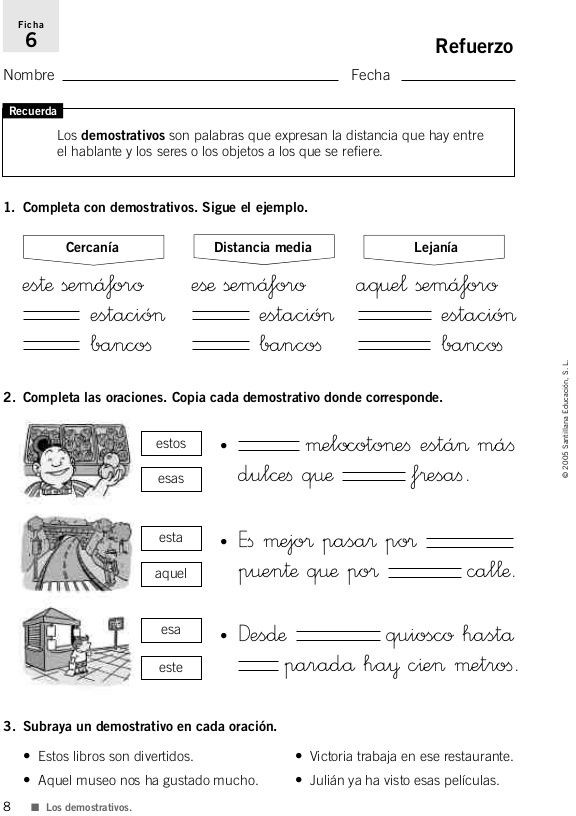 